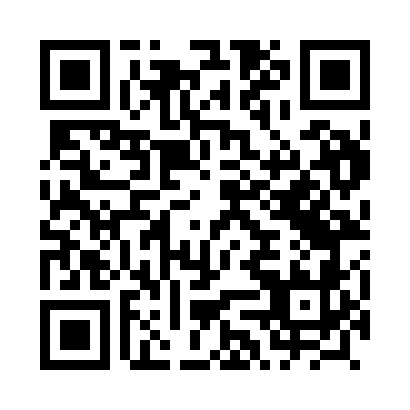 Prayer times for Sadziska, PolandMon 1 Apr 2024 - Tue 30 Apr 2024High Latitude Method: Angle Based RulePrayer Calculation Method: Muslim World LeagueAsar Calculation Method: HanafiPrayer times provided by https://www.salahtimes.comDateDayFajrSunriseDhuhrAsrMaghribIsha1Mon4:146:0712:345:027:038:492Tue4:116:0512:345:037:048:513Wed4:096:0312:345:047:068:534Thu4:066:0112:335:057:078:555Fri4:045:5812:335:077:098:576Sat4:015:5612:335:087:108:597Sun3:585:5412:335:097:129:018Mon3:565:5212:325:107:139:039Tue3:535:5012:325:117:159:0510Wed3:505:4812:325:127:169:0711Thu3:475:4612:315:137:189:0912Fri3:455:4412:315:147:199:1113Sat3:425:4212:315:157:219:1314Sun3:395:4012:315:167:239:1615Mon3:365:3812:305:177:249:1816Tue3:345:3612:305:187:269:2017Wed3:315:3412:305:197:279:2218Thu3:285:3212:305:207:299:2519Fri3:255:3012:305:217:309:2720Sat3:225:2812:295:227:329:2921Sun3:195:2612:295:237:339:3222Mon3:175:2412:295:247:359:3423Tue3:145:2212:295:257:369:3624Wed3:115:2012:295:267:389:3925Thu3:085:1812:285:277:399:4126Fri3:055:1612:285:287:419:4427Sat3:025:1512:285:297:429:4628Sun2:595:1312:285:307:449:4929Mon2:565:1112:285:317:459:5130Tue2:535:0912:285:327:479:54